Mathology Grade 1 Correlation – Alberta 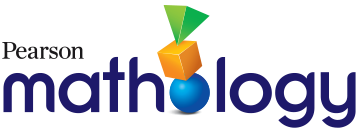 Number Cluster 6: Operational FluencyOrganizing Idea: Number: Quantity is measured with numbers that enable counting, labelling, comparing, and operating.Guiding Question: How can quantity be communicated?Learning Outcome: Students interpret and explain quantity to 100.Guiding Question: How can quantity be communicated?Learning Outcome: Students interpret and explain quantity to 100.Guiding Question: How can quantity be communicated?Learning Outcome: Students interpret and explain quantity to 100.Guiding Question: How can quantity be communicated?Learning Outcome: Students interpret and explain quantity to 100.Guiding Question: How can quantity be communicated?Learning Outcome: Students interpret and explain quantity to 100.KnowledgeUnderstandingSkills & ProceduresGrade 1 Mathology Mathology Little BooksFamiliar arrangements of small quantities facilitate subitizing.A quantity can be perceived as the composition of smaller quantities.Recognize quantities to 10.Number Cluster 6: Operational Fluency26:  Complements of 10 Comparisons of quantity can be described by using word such as equalnot equalless moreEquality can be modelled using a balance. The equal sign, =, is used to show equality between two quantities.The unequal sign, ≠, is used to show that two quantities are not equal.Two quantities are equal when there is the same number of objects in both sets.Equality is a balancebetween twoquantities.Identify numbers that are one more, two more, one less, and two less than a given number.Number Cluster 6: Operational Fluency25: More or LessComparisons of quantity can be described by using word such as equalnot equalless moreEquality can be modelled using a balance. The equal sign, =, is used to show equality between two quantities.The unequal sign, ≠, is used to show that two quantities are not equal.Two quantities are equal when there is the same number of objects in both sets.Equality is a balancebetween twoquantities.Represent a quantity relative to another, including symbolically.Number Cluster 6: Operational Fluency25: More or Less Guiding Question: How can addition and subtraction provide perspectives of number?Learning Outcome: Students examine addition and subtraction within 20.Guiding Question: How can addition and subtraction provide perspectives of number?Learning Outcome: Students examine addition and subtraction within 20.Guiding Question: How can addition and subtraction provide perspectives of number?Learning Outcome: Students examine addition and subtraction within 20.Guiding Question: How can addition and subtraction provide perspectives of number?Learning Outcome: Students examine addition and subtraction within 20.Guiding Question: How can addition and subtraction provide perspectives of number?Learning Outcome: Students examine addition and subtraction within 20.KnowledgeUnderstandingSkills & ProceduresGrade 1 Mathology Mathology Little BooksQuantities can be composed or decomposed to model a change in quantity. Addition can be applied in various contexts, including combining parts to find the wholeincreasing an existing quantitySubtraction can be applied in various contexts, includingcomparing two quantitiestaking away one quantity from anotherfinding a part of a wholeAddition and subtraction can be modelled using a balance.Addition and subtraction are processes that describe the composition and decomposition of quantity.Model addition and subtraction within 20 in various ways, including with a balance.Number Cluster 6: Operational Fluency27: Adding to 2028: Subtracting 2030: The Number Line32: Part-Part-Whole33: Patterns in Addition and SubtractionStrategies are meaningful steps taken to solve problems.
Addition and subtraction strategies includecounting oncounting backdecompositioncompensationmaking tensSums and differences can be expressed symbolically using the addition sign, +, the subtraction sign, -, and the equal sign, =.The order in which two quantities are added does not affect the sum (commutative property). The order in which two quantities are subtracted affects the difference. Addition of 0 to any number, or subtraction of 0 from any number, results in the same number (zero property). A missing quantity in a sum or difference can be represented in different ways, including a + b = a +  = c + b = ce - f = e -  = g - f = gAddition and subtraction are opposite (inverse) mathematical operations.Investigate addition and subtraction strategies.Number Cluster 6: Operational Fluency31: DoublesThat’s 10!Hockey Time!Canada’s Oldest SportStrategies are meaningful steps taken to solve problems.
Addition and subtraction strategies includecounting oncounting backdecompositioncompensationmaking tensSums and differences can be expressed symbolically using the addition sign, +, the subtraction sign, -, and the equal sign, =.The order in which two quantities are added does not affect the sum (commutative property). The order in which two quantities are subtracted affects the difference. Addition of 0 to any number, or subtraction of 0 from any number, results in the same number (zero property). A missing quantity in a sum or difference can be represented in different ways, including a + b = a +  = c + b = ce - f = e -  = g - f = gAddition and subtraction are opposite (inverse) mathematical operations.Add and subtract within 20.Number Cluster 6: Operational Fluency27: Adding to 2028: Subtracting 2029: Fluency with 2030: The Number Line32: Part-Part-Whole35: Consolidation Buy 1—Get 1Hockey Time!Cats and Kittens!Canada’s Oldest SportStrategies are meaningful steps taken to solve problems.
Addition and subtraction strategies includecounting oncounting backdecompositioncompensationmaking tensSums and differences can be expressed symbolically using the addition sign, +, the subtraction sign, -, and the equal sign, =.The order in which two quantities are added does not affect the sum (commutative property). The order in which two quantities are subtracted affects the difference. Addition of 0 to any number, or subtraction of 0 from any number, results in the same number (zero property). A missing quantity in a sum or difference can be represented in different ways, including a + b = a +  = c + b = ce - f = e -  = g - f = gAddition and subtraction are opposite (inverse) mathematical operations.Check differences and sums using inverse operations.Number Cluster 6: Operational Fluency27: Adding to 2028: Subtracting 2030: The Number Line31: Doubles32: Part-Part-Whole34: Solving Story Problems35: ConsolidationBuy 1—Get 1Canada’s Oldest SportCats and Kittens!Hockey Time!Strategies are meaningful steps taken to solve problems.
Addition and subtraction strategies includecounting oncounting backdecompositioncompensationmaking tensSums and differences can be expressed symbolically using the addition sign, +, the subtraction sign, -, and the equal sign, =.The order in which two quantities are added does not affect the sum (commutative property). The order in which two quantities are subtracted affects the difference. Addition of 0 to any number, or subtraction of 0 from any number, results in the same number (zero property). A missing quantity in a sum or difference can be represented in different ways, including a + b = a +  = c + b = ce - f = e -  = g - f = gAddition and subtraction are opposite (inverse) mathematical operations.Determine a missing quantity in a sum or difference, within 20, in a variety of ways.Number Cluster 6: Operational Fluency32: Part-Part-Whole34: Solving Story Problems35: ConsolidationStrategies are meaningful steps taken to solve problems.
Addition and subtraction strategies includecounting oncounting backdecompositioncompensationmaking tensSums and differences can be expressed symbolically using the addition sign, +, the subtraction sign, -, and the equal sign, =.The order in which two quantities are added does not affect the sum (commutative property). The order in which two quantities are subtracted affects the difference. Addition of 0 to any number, or subtraction of 0 from any number, results in the same number (zero property). A missing quantity in a sum or difference can be represented in different ways, including a + b = a +  = c + b = ce - f = e -  = g - f = gAddition and subtraction are opposite (inverse) mathematical operations.Express addition and subtraction symbolically.Number Cluster 6: Operational Fluency30: The Number Line32: Part-Part-Whole34: Solving Story Problems35: ConsolidationStrategies are meaningful steps taken to solve problems.
Addition and subtraction strategies includecounting oncounting backdecompositioncompensationmaking tensSums and differences can be expressed symbolically using the addition sign, +, the subtraction sign, -, and the equal sign, =.The order in which two quantities are added does not affect the sum (commutative property). The order in which two quantities are subtracted affects the difference. Addition of 0 to any number, or subtraction of 0 from any number, results in the same number (zero property). A missing quantity in a sum or difference can be represented in different ways, including a + b = a +  = c + b = ce - f = e -  = g - f = gAddition and subtraction are opposite (inverse) mathematical operations.Solve problems using addition and subtraction.Number Cluster 6: Operational Fluency34: Solving Story Problems35: Consolidation Addition and subtraction number facts represent part-part-whole relationships.

Fact families are groups of related addition and subtraction number facts.Addition number facts have related subtraction number facts.Identify patterns in addition and subtraction, including patterns in addition tables.Number Cluster 6: Operational Fluency33: Patterns in Addition and SubtractionPaddling the RiverAddition and subtraction number facts represent part-part-whole relationships.

Fact families are groups of related addition and subtraction number facts.Addition number facts have related subtraction number facts.Recognize families of related addition and subtraction number facts.Number Cluster 6: Operational Fluency32: Part-Part-Whole  34: Solving Story ProblemsAddition and subtraction number facts represent part-part-whole relationships.

Fact families are groups of related addition and subtraction number facts.Addition number facts have related subtraction number facts.Recall addition number facts, with addends to 10, and related subtraction number facts.Number Cluster 6: Operational Fluency26: Complements of 10That’s 10!